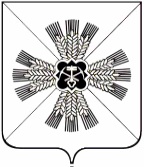 КЕМЕРОВСКАЯ ОБЛАСТЬ АДМИНИСТРАЦИЯ ПРОМЫШЛЕННОВСКОГО МУНИЦИПАЛЬНОГО РАЙОНАПОСТАНОВЛЕНИЕот «30» марта 2018 г. № 387-Ппгт. ПромышленнаяО принятии решения о предоставлении разрешения на условно разрешенный вид использования земельного участка или объекта капитального строительства          На основании Федерального закона от 06.10.2003 № 131-ФЗ «Об общих принципах организации местного самоуправления в Российской Федерации», статьи 39 Градостроительного кодекса Российской Федерации,                          Устава Промышленновского муниципального района, заключения  комиссии по организации и проведению публичных слушаний по проектам решений                 о предоставлении разрешения на условно разрешенный вид использования земельного участка или объекта капитального строительства, проектам решений о предоставлении разрешения на отклонение от предельных параметров разрешенного строительства, реконструкции объектов капитального строительства от 15.03.2018 № 1, рассмотрев обращение Бобовой Н.В. от 14.02.2018:1. Принять решение о предоставлении разрешения на условно разрешенный вид использования земельного участка в границах квартала                    с кадастровым номером 42:04:0211018, расположенного по адресу: Кемеровская область, Промышленновский район, с. Журавлево,                            ул. Центральная, д. 78 в, находящегося в соответствии с правилами землепользования и застройки Вагановского сельского поселения, утвержденными решением Совета народных депутатов Вагановского сельского поселения от 13.11.2012 № 69 (в ред. решений от 24.09.2013                   № 103, от 30.11.2015 № 12, от 26.11.2016 № 42), в территориальной зоне                     для размещения производственно – коммунальных объектов V класса вредности, а также объектов для эксплуатации которых не предусматривается установление охранных и санитарных зон, с включением объектов инженерной и транспортной инфраструктур  (ПР 1), в целях дальнейшего использования под хранение и переработку сельскохозяйственной продукции.2. Разместить настоящее постановление на официальном сайте администрации Промышленновского муниципального района                                      в сети Интернет, опубликовать в районной газете «Эхо».3. Контроль за исполнением настоящего постановления возложить                    на первого заместителя главы Промышленновского муниципального района В.Е. Сереброва.4.  Постановление вступает в силу со дня подписания.Исп. Ю.А. КрыловаТел. 74734ГлаваПромышленновского муниципального районаД.П. Ильин